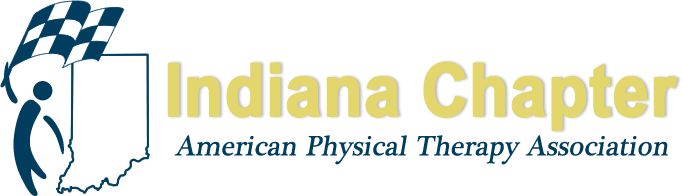 NEUROMUSCULAR DISEASE: DUCHENNE MUSCULAR DYSTROPHY AND BEYONDMARCH 16, 20198:00 AM – 12:30 PMSt. Vincent Fishers Hospital13861 Olio Road, Fishers, IN 46037COURSE DESCRIPTIONThis course will provide and update on Duchenne Muscular Dystrophy including evaluation, treatment, care planning and equipment. We will then go beyond Duchenne and learn about other neuromuscular diseases including SMA. OBJECTIVESAt the conclusion of this course, participants will be able to:Understand the pathophysiology of muscular dystrophy.Identify the difference between Duchenne and Becker Muscular Dystrophy.Understand the presentation of Duchenne Muscular Dystrophy across the lifespan, Highlight the current medical treatment and trials.Focus on specific tests and measures for the Physical Therapy Evaluation.Identify the appropriate care plan and treatment plan for kids with Duchenne, Bracing and Equipment across the lifespan of kids with Duchenne.Understand the pathophysiology of the different types SMA, Current clinical trial occurring for SMA, PT eval and treatment of kids with SMA.Identify other neuromuscular diagnoses encountered in the PT field. SPEAKER INFORMATIONNicole Hybben, PT, DPT, CKTPCureDuchenne Certified Physical TherapistDr. Hybben graduated in 2007 with a Bachelor’s of Science degree in Kinesiology from the University of Minnesota – Twin Cities. She then went on to receive her Doctorate of Physical Therapy Degree from there as well in 2010. She began her career as a float between adult and pediatrics at the University of Minnesota Health Adult and Children’s Hospital in September 2010. Dr. Hybben quickly transitioned to full time pediatrics within a year, doing inpatient and outpatient therapy. She grew and developed the Pediatric Weight Management Program there and presented a poster at the Annual Obesity Conference in November 2015, showing how Physical Therapy treatment could assist in the improvement of gross motor function independent of weight loss. Dr. Hybben also participated in the Hematology/Oncology program to assist in appropriate referrals and follow-up in and out of the hospital. 

Dr. Hybben transferred to Riley Hospital of Children in Indianapolis in April of 2016 to be closer to her family. She transitioned into full-time outpatient pediatrics. Within a year, they began work to improve their presence in many multi-disciplinary clinics. Dr. Hybben became a certified Kinesio Taping practitioner and a CureDuchenne Cares Certified Physical Therapist. She is now the lead Physical Therapist in the MDA Clinic and is growing an outpatient caseload with primarily children and teens with neuromuscular disease. SCHEDULE8:00 - 8:15 am		Registration8:15 - 10:15 am		Pathophysiology of Muscular Dystrophy			Difference Between Duchenne and Becker Muscular Dystrophy, Duchenne Muscular Dystrophy Across 				the Lifespan        		Current Medical Treatment and Trials		Physical Therapy Evaluation with Focus on Specific Test and Measures
10:15 - 10:30 am		Break10:30 am - 12:30 pm	Care and treatment plan for kids with Duchenne,			Bracing and Equipment Across the Lifespan of Kids with Duchenne			Pathophysiology of the Different Types of SMA			Current Clinical Trial Occurring for SMA			PT Evaluation and Treatment of Kids with SMA			Other Neuromuscular Diagnoses Encountered in the PT FieldREGISTRATION INFORMATIONNEUROMUSCULAR DISEASE: DUCHENNE MUSCULAR DYSTROPHY AND BEYONDMARCH 16, 20198:30 AM – 12:30 PMSt. Vincent Fishers Hospital13861 Olio Road, Fishers, IN 46037REGISTRATION DEADLINE – MARCH 1, 2019Name:	______________________________________________________________________________________ 	Address:	______________________________________________________________________________________		______________________________________________________________________________________Phone:	______________________________________	Email:_________________________________________APTA Member #:  ___________________________________Registration Rates: (circle one)Cancellation Policy: You will be refunded registration (minus $25 processing fee) if you need to cancel prior to March 2, 2019.  If paying by check: Make check payable to "INAPTA"Credit Card Payment: CALL - (800) 765-7848 ext. 7116 or Register ONLINE at www.inapta.org/events/MAIL REGISTRATION FORM TO:INAPTA, 1055 N Fairfax Street, Suite 205, Alexandria, VA 22314SIG MEMBER$65INAPTA MEMBER$75NON MEMBER$100STUDENT$25